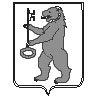 БАЛАХТОНСКИЙ СЕЛЬСКИЙ СОВЕТ ДЕПУТАТОВКОЗУЛЬСКОГО РАЙОНАКРАСНОЯРСКОГО КРАЯ  РЕШЕНИЕ24.11.2017                                      с. Балахтон                                   № 21-102рОб уточнении бюджетамуниципального образованияБалахтонский сельсовет на 2017 год	На основании статьи 96 пункта 2 статьи 232 Бюджетного кодекса Российской Федерации, пункта 14 статьи 48 Устава Балахтонского сельсовета Козульского района Красноярского края, в соответствии со статьей 31 Положения о бюджетном процессе в Балахтонском сельсовете, Балахтонский сельский Совет депутатов РЕШИЛ:1. Внести в решение Балахтонского сельского Совета депутатов от 12.12.2016 № 15-67р  «О бюджете муниципального образования Балахтонский сельсовет на 2016 год и плановый период 2018-2019 годов» следующие изменения:1.1. В статье 1:- в подпункте  1.1. цифры «10 876 923,76» изменить на «10 919 027,36»;- в подпункте  1.2. цифры «10 876 923,76» изменить на  «10 900 275,75»; 	- в подпункте 1.3. цифры «0,00» изменить на «23 351,99».	1.2.  Приложения 5,6,8 изложить в новой редакции согласно приложениям 5,6,8 к настоящему Решению.	2. Настоящее Решение подлежит опубликованию в местном периодическом издании «Балахтонские вести»3.  Настоящее решение вступает в силу в день, следующий за днем его официального опубликования.Председатель Совета                                                                      Е. А. ГардтГлава сельсовета                                                                             В. А. Мецгер                                                                                                                        ПРИЛОЖЕНИЕ 5                                                                                                                                                                                                            к решению сельского Совета депутатов от 24.11.2017  № 21-102рРаспределениерасходов местного бюджета по разделам, подразделам бюджетной  классификации расходов бюджетов Российской Федерации на 2017 год ПРИЛОЖЕНИЕ 6к решению сельского Совета депутатов от 24.11.2017  № 21-102рВедомственная структура расходов местного бюджет на 2017 год                                                                                                                                                                                                                                                                                    (рублей)N   
строкиНаименование показателяРаздел, подразделСумма 2017 годСумма 2018 годСумма 2019 годАдминистрация Балахтонского сельсоветаОБЩЕГОСУДАРСТВЕННЫЕ ВОПРОСЫ01003 684 678,043 446 324,763 684 678,04Функционирование высшего должностного лица субъекта РФ и муниципального образования0102584 312,60584 312,60584 312,60Функционирование законодательных (представительных) органов государственной власти представительных органов муниципальных образований0103496 862,59496 862,59496 862,59Функционирование Правительства Российской Федерации, высших исполнительных органов государственной власти субъектов Российской Федерации, местных администраций01042 875 778,202 365 149,572 579 248,79РЕЗЕРВНЫЕ ФОНДЫ 011110 000,0010 000,0010 000,00НАЦИОНАЛЬНАЯ ОБОРОНА020065 886,000,000,00Мобилизационная и вневойсковая подготовка020365 886,000,000,00НАЦИОНАЛЬНАЯ БЕЗОПАСНОСТЬ И ПРАВООХРАНИТЕЛЬНАЯ ДЕЯТЕЛЬНОСТЬ0300814 906,25795 882,35795 882,35Обеспечение пожарной безопасности 0310809 906,25790 882,35790 882,35Терроризм03145000,005 000,005 000,00НАЦИОНАЛЬНАЯ ЭКОНОМИКА04001 976 038,36157 006,36157 006,36Дорожное хозяйство (дорожные фонды)04091 976 038,36157 006,36157 006,36ЖИЛИЩНО-КОММУНАЛЬНОЕ ХОЗЯЙСТВО0500234 467,35234 467,35234 467,35Благоустройство0503234 467,35234 467,35234 467,35ОБРАЗОВАНИЕ0700334 140,00296 735,90296 735,90Молодежная политика и оздоровление детей0707334 140,00296 735,90296 735,90КУЛЬТУРА, КИНЕМАТОГРАФИЯ08003 421 820,003 861 300,003 861 300,00Культура08013 421 820,003 861 300,003 861 300,00УУсловно утвержденные9999125 240,76252 044,26ВСЕГО10 942 379,35  8 910 893,368 942 118,36№ строкиНаименование показателяКВСРР/пЦСРВР20171345681Администрация Балахтонского сельсовета00510 942 379,35  2ОБЩЕГОСУДАРСТВЕННЫЕ ВОПРОСЫ00501003Функционирование высшего должностного лица субъекта РФ и муниципального образования0050102584 312,604Глава муниципального образования00501028110095030584 312,604Глава муниципального образования00501028110095030121448 780,804Глава муниципального образования00501028110095030129135 531,805Функционирование законодательных (представительных) органов государственной власти представительных органов муниципальных образований0050103486 862,596Председатель представительного органа муниципального образования0050103811005020486 862,596Председатель представительного органа муниципального образования0050103811005020121373 934,406Председатель представительного органа муниципального образования005129112 298,198Функционирование Правительства Российской Федерации, высших исполнительных органов государственной власти субъектов Российской Федерации, местных администраций005012 875 778,209Центральный аппарат005010481100950009Центральный аппарат005010481100950001 760 593,789Центральный аппарат00501048110095000121967 209,499Центральный аппарат00501048110095000129529 945,889Центральный аппарат005010481100950001223 500,009Центральный аппарат00501048110095000244414 399,419Центральный аппарат00501048110095000244414 399,4111Выполнение государственных полномочий по созданию и обеспечению деятельности административных комиссий005010492100751402570,00005010492100751402442570,00005010492100751402442570,0012Осуществление передаваемых  полномочий в области градостроительной деятельности0050104020009283012Осуществление передаваемых  полномочий в области градостроительной деятельности0050104020009283024412Осуществление передаваемых  полномочий в области градостроительной деятельности0050104020009283024413РЕЗЕРВНЫЕ ФОНДЫ0050111810009280087010 000,0014Прочие расходы005011181009280087010 000,000050113479 475,1416Оплата труда00501130110092600121254 260,48Начисления на оплату труда00576 786,66Оплата труда занятости населения00501130160092650121114 000,00Начисления на оплату труда00534 428,0017НАЦИОНАЛЬНАЯ ОБОРОНА005020065 886,0018Мобилизационная и вневойсковая подготовка005020365 886,0019Осуществление первичного воинского учета на территориях, где отсутствуют военные комиссариаты0050203917005118065 886,00Осуществление первичного воинского учета на территориях, где отсутствуют военные комиссариаты0050203917005118012148 597,12Осуществление первичного воинского учета на территориях, где отсутствуют военные комиссариаты0050203917005118012114 612,88005020391700511802442 676,0020НАЦИОНАЛЬНАЯ БЕЗОПАСНОСТЬ И ПРАВООХРАНИТЕЛЬНАЯ ДЕЯТЕЛЬНОСТЬ0050300814 906,2521Обеспечение пожарной безопасности0050310814 906,2521Обеспечение пожарной безопасности0050310014000000022Обеспечение деятельности подведомственных учреждений0050310014009263022Обеспечение деятельности подведомственных учреждений00503100140092630121516 115,4822Обеспечение деятельности подведомственных учреждений00503100140092630129155 866,8722Обеспечение деятельности подведомственных учреждений0050310014007420024418 118,0022Обеспечение деятельности подведомственных учреждений00503100140084200244905,9022Обеспечение деятельности подведомственных учреждений00503100140092630244123 900,0023Терроризм005031401500926402445 000,0024ЖИЛИЩНО-КОММУНАЛЬНОЕ ХОЗЯЙСТВО0050500234 467,3525Благоустройство0050503- Уличное освещение0050503013000000026005050301300926202600505030130092620244234 467,35- Прочие мероприятия по благоустройству поселений005050301100000002700505030110092600270050503011009260024428Модернизация, развитие и содержание автомобильных дорог общего пользования местного значения на территории Балахтонского сельсовета00504001 976 038,3629Дороги00504090120000000- Содержание автодорог общего пользования00504090120075080244142 733,36- Капитальный ремонт автодорог общего пользования005040901200739502441 790 992,83Софинансирование0050409012008508024414 723,0030Софинансирование005040901200839502443 589,1731Субсидия на обустройство пешеходных переходов и нанесение дорожной разметки на автомобильных дорогах общего пользования местного значения0050409012007492024420 000,0032Софинансирование 005040901200849202444 000,000409244119 600,0030ОБРАЗОВАНИЕ0050700334 140,0031Молодежная политика и оздоровление детей (ФК и спорт)00507070200092820530334 140,0032КУЛЬТУРА, КИНЕМАТОГРАФИЯ0050800 3 421 820,0033Культура005080102000928205303 421 820,0034Условно утвержденные00599999990099990999ВСЕГО00510 942 379,35  ПРИЛОЖЕНИЕ 8к решению сельского Совета депутатов от 24.11.2017  № 21-102рРаспределение бюджетных ассигнований по целевым статьям (муниципальным программам муниципального образования Балахтонский сельсовет  и непрограммным направлениям деятельности), группам и подгруппам видов расходов, разделам, подразделам классификации расходов бюджета  на 2017 годПРИЛОЖЕНИЕ 8к решению сельского Совета депутатов от 24.11.2017  № 21-102рРаспределение бюджетных ассигнований по целевым статьям (муниципальным программам муниципального образования Балахтонский сельсовет  и непрограммным направлениям деятельности), группам и подгруппам видов расходов, разделам, подразделам классификации расходов бюджета  на 2017 годПРИЛОЖЕНИЕ 8к решению сельского Совета депутатов от 24.11.2017  № 21-102рРаспределение бюджетных ассигнований по целевым статьям (муниципальным программам муниципального образования Балахтонский сельсовет  и непрограммным направлениям деятельности), группам и подгруппам видов расходов, разделам, подразделам классификации расходов бюджета  на 2017 годПРИЛОЖЕНИЕ 8к решению сельского Совета депутатов от 24.11.2017  № 21-102рРаспределение бюджетных ассигнований по целевым статьям (муниципальным программам муниципального образования Балахтонский сельсовет  и непрограммным направлениям деятельности), группам и подгруппам видов расходов, разделам, подразделам классификации расходов бюджета  на 2017 годПРИЛОЖЕНИЕ 8к решению сельского Совета депутатов от 24.11.2017  № 21-102рРаспределение бюджетных ассигнований по целевым статьям (муниципальным программам муниципального образования Балахтонский сельсовет  и непрограммным направлениям деятельности), группам и подгруппам видов расходов, разделам, подразделам классификации расходов бюджета  на 2017 годПРИЛОЖЕНИЕ 8к решению сельского Совета депутатов от 24.11.2017  № 21-102рРаспределение бюджетных ассигнований по целевым статьям (муниципальным программам муниципального образования Балахтонский сельсовет  и непрограммным направлениям деятельности), группам и подгруппам видов расходов, разделам, подразделам классификации расходов бюджета  на 2017 год(рублей)№ строкиНаименование главных распорядителей и наименование показателей бюджетной классификацииЦелевая статьяВид расходовРаздел, подразделСумма на 2017 год123451Муниципальная программа  «Улучшение качества жизни населения муниципального образования Балахтонский сельсовет»010000000010 942 379,35  2Подпрограмма " Обеспечение первичных мер пожарной безопасности в муниципальном образовании Балахтонский сельсовет "01400926300310809 906,253Организация работ по обеспечению первичных мер пожарной безопасности0140092630809 906,254Закупка товаров, работ и услуг для государственных (муниципальных) нужд01400926302005Прочая закупка товаров, работ и услуг для обеспечения государственных (муниципальных) нужд01400926302446Подпрограмма "Профилактика терроризма и экстремизма в муниципальном образовании Балахтонский сельсовет "015009264003145 000,00Субсидия на обеспечение первичных мер по безопасности в рамках подпрограммы  « Предупреждение, спасение, помощь населению края в чрезвычайных ситуациях»0140074200244031018 118,00Софинансирование на обеспечение первичных мер по безопасности в рамках подпрограммы  « Предупреждение, спасение, помощь населению края в чрезвычайных ситуациях»01400842002440310905,907Организация работ по профилактике терроризма и экстризима01500926405 000,008Закупка товаров, работ и услуг для государственных (муниципальных) нужд01500926402005 000,009Прочая закупка товаров, работ и услуг для обеспечения государственных (муниципальных) нужд01500926402445 000,0010Подпрограмма "Ремонт и содержание сети автомобильных дорог муниципального образования Балахтонский сельсовет"012000000004091 976 038,3611Субсидия на содержание автомобильных дорог общего пользования местного значения городских округов, городских и сельских поселений за счет средств дорожного фонда Красноярского края в рамках подпрограммы "Дороги Красноярья" государственной программы Красноярского края "Развитие транспортной системы"01200000А244142 733,3612Закупка товаров, работ и услуг для государственных (муниципальных) нужд012007393А200142 733,3613Прочая закупка товаров, работ и услуг для обеспечения государственных (муниципальных) нужд012007393А244142 733,3614Софинансирование субсидии на содержание автомобильных дорог общего пользования местного значения городских округов, городских и сельских поселений за счет средств дорожного фонда Красноярского края в рамках подпрограммы "Дороги Красноярья" государственной программы Красноярского края "Развитие транспортной системы"012008393А14 273,0017Субсидия на капитальный ремонт и ремонт автомобильных дорог общего пользования местного значения городских округов, городских и сельских поселений за счет средств дорожного фонда Красноярского края в рамках подпрограммы "Дороги Красноярья" государственной программы Красноярского края "Развитие транспортной системы"012007393Б1 790 992,8320Софинансирование субсидии на капитальный ремонт и ремонт автомобильных дорог общего пользования местного значения городских округов, городских и сельских поселений за счет средств дорожного фонда Красноярского края в рамках подпрограммы "Дороги Красноярья" государственной программы Красноярского края "Развитие транспортной системы"01200393Б3 589,1721Субсидии на обустройство пешеходных переходов и нанесение дорожной разметки на автомобильных дорогах общего пользования местного значения01200749220 000,0022Софинансирование на обустройство пешеходных переходов и нанесение дорожной разметки на автомобильных дорогах общего пользования местного значения0120084924 000,00Прочая закупка товаров, работ и услуг для обеспечения государственных (муниципальных) нужд0120000023Подпрограмма "Энергосбережение и повышение энергетической эффективности на территории муниципального образования Балахтонский сельсовет"01300000000412234 467,3524Организация работ по энергосбережению и повышению энергетической эффективности0130092620234 467,3525Закупка товаров, работ и услуг для государственных (муниципальных) нужд0130092620200234 467,3526Иные закупки товаров, работ и услуг для обеспечения государственных (муниципальных) нужд0130092620244234 467,3527Подпрограмма "Благоустройство муниципального образования Балахтоский сельсовет"013009262028Организация работ по благоустройству013009262029Выполнение других обязательств государства0130092620011330Расходы на выплаты персоналу в целях обеспечения выполнения функций государственными (муниципальными) органами, казенными учреждениями, органами управления государственными внебюджетными фондами 013009262010031Расходы на выплаты персоналу государственных (муниципальных) органов013009262012132Закупка товаров, работ и услуг для государственных (муниципальных) нужд013009262020033Иные закупки товаров, работ и услуг для обеспечения государственных (муниципальных) нужд013009262024434Закупка товаров, работ и услуг для государственных (муниципальных) нужд0130092620200050335Иные закупки товаров, работ и услуг для обеспечения государственных (муниципальных) нужд013009262024436Иные бюджетные ассигнования013009262080037Уплата прочих налогов, сборов и иных платежей013009262085238Подпрограмма "Содействие занятости населения муниципального образования Балахтонский сельсовет"01600926500104148 428,0039Организация работ по содействию занятости населения016009265040Закупка товаров, работ и услуг для государственных (муниципальных) нужд20041Иные закупки товаров, работ и услуг для обеспечения государственных (муниципальных) нужд24442Другие общегосударственные вопросы01300920000113479 475,1443Закупка товаров, работ и услуг для государственных (муниципальных) нужд0130092000200479 475,1444Прочая закупка товаров, работ и услуг для обеспечения государственных (муниципальных) нужд0130092000244479 475,1445Другие общегосударственные вопросы01300920000113479 475,1446Муниципальная программа "Переданные полномочия в области культуры, архитектуры и спорта"02000000003 421 820,0047Обеспечение передаваемых полномочий в области градостроительной деятельности0200092830010448Межбюджетные трансферты020009283050049Субвенция на осуществление передаваемых полномочий в области градостроительной деятельности020009283053050Обеспечение передаваемых полномочий в области физической культуры и спорта 02000928200707334 140,0051Межбюджетные трансферты0200092820500334 140,0052Субвенция на организацию физической культуры и спорта0200092820530334 140,0053Непрограммные расходы8100000000334 140,0054ОБЩЕГОСУДАРСТВЕННЫЕ ВОПРОСЫ010055Непрограммные расходы высшего должностного лица субъекта Российской Федерации и муниципального образования81100950300102584 312,6056Расходы на выплаты персоналу в целях обеспечения выполнения функций государственными (муниципальными) органами, казенными учреждениями, органами управления государственными внебюджетными фондами 8110095030100584 312,6057Расходы на выплаты персоналу государственных (муниципальных) органов8110095030121584 312,6058Функционирование Правительства Российской Федерации, высших исполнительных органов государственной власти субъектов Российской Федерации, местных администраций81100950200103496 862,5959Функционирование высшего должностного лица субъекта Российской Федерации и муниципального образования8110095020496 862,5960Расходы на выплаты персоналу в целях обеспечения выполнения функций государственными (муниципальными) органами, казенными учреждениями, органами управления государственными внебюджетными фондами 8110095020100496 862,5961Расходы на выплаты персоналу государственных (муниципальных) органов8110095020121496 862,5962Центральный аппарат81100950002 875 778,2063Расходы на выплаты персоналу в целях обеспечения выполнения функций государственными (муниципальными) органами, казенными учреждениями, органами управления государственными внебюджетными фондами 81100950001001 760 593,7864Расходы на выплаты персоналу государственных (муниципальных) органов81100950001211 760 593,7865Иные выплаты персоналу государственных (муниципальных) органов, за исключением фонда оплаты труда81100950001223 500,0066Закупка товаров, работ и услуг для государственных (муниципальных) нужд81100950002002 406 807,6067Прочая закупка товаров, работ и услуг для обеспечения государственных (муниципальных) нужд81100950002442 406 807,6068Обеспечение деятельности административной комиссии921007514001042 570,0069Закупка товаров, работ и услуг для государственных (муниципальных) нужд92100751402002 570,0070Прочая закупка товаров, работ и услуг для обеспечения государственных (муниципальных) нужд92100751402442 570,0071Резервные фонды8100092800011110000,0072Иные бюджетные ассигнования810009280080010000,0073Прочие расходы810009280087010000,0074НАЦИОНАЛЬНАЯ ОБОРОНА020065 886,0075Мобилизационная и вневойсковая подготовка020365 886,0076Осуществление первичного воинского учета на территориях, где отсутствуют военные комиссариаты по министерству финансов Красноярского края в рамках непрограммных расходов отдельных органов исполнительной власти917005118065 886,0077Расходы на выплаты персоналу в целях обеспечения выполнения функций государственными (муниципальными) органами, казенными учреждениями, органами управления государственными внебюджетными фондами 917005118010065 886,0078Расходы на выплаты персоналу государственных (муниципальных) органов917005118012165 886,0079Закупка товаров, работ и услуг для государственных (муниципальных) нужд917005118020065 886,0080Прочая закупка товаров, работ и услуг для обеспечения государственных (муниципальных) нуждПрочая закупка товаров, работ и услуг для обеспечения государственных (муниципальных) нужд24465 886,00Всего10 942 379,35    